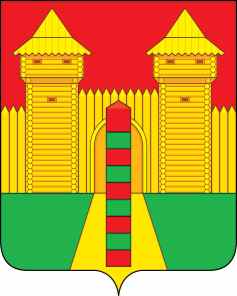 АДМИНИСТРАЦИЯ  МУНИЦИПАЛЬНОГО  ОБРАЗОВАНИЯ«ШУМЯЧСКИЙ  РАЙОН» СМОЛЕНСКОЙ  ОБЛАСТИРАСПОРЯЖЕНИЕот  07.06.2021г.  № 205-р         п. ШумячиВ соответствии с распоряжением Администрации муниципального образования «Шумячский район» Смоленской области от 02.06.2021 № 200-р «О создании комиссии по проверке факта не проживания в жилой квартире»1. Утвердить акт проверки факта не проживания Киреева Владимира Владимировича, 1977 года рождения в жилой квартире, расположенной по адресу: Смоленская область, Шумячский район, п. Шумячи, улица Садовая, д.16, кв. 10.2. Контроль за исполнением настоящего распоряжения возложить на начальника Отдела городского хозяйства Администрации муниципального образования «Шумячский район» Смоленской области.Об утверждении акта проверкифакта не проживания в жилой квартире Глава муниципального образования «Шумячский район» Смоленской областиА.Н. Васильев